ЗНАКОМСТВО С ТВОРЧЕСТВОМ НАРОДНОГО ПОЭТА  МУСТАЯ КАРИМА ЧЕРЕЗ ТЕАТРАЛИЗОВАННУЮ ДЕЯТЕЛЬНОСТЬ12 марта в детском саду состоялось путешествие по сказкам Мустая Карима. С помощью презентации воспитанники старших и подготовительных  к школе групп, под руководством музыкального руководителя Кислицыной Т.А., познакомились с жизнью и творчеством народного поэта Башкортостана. 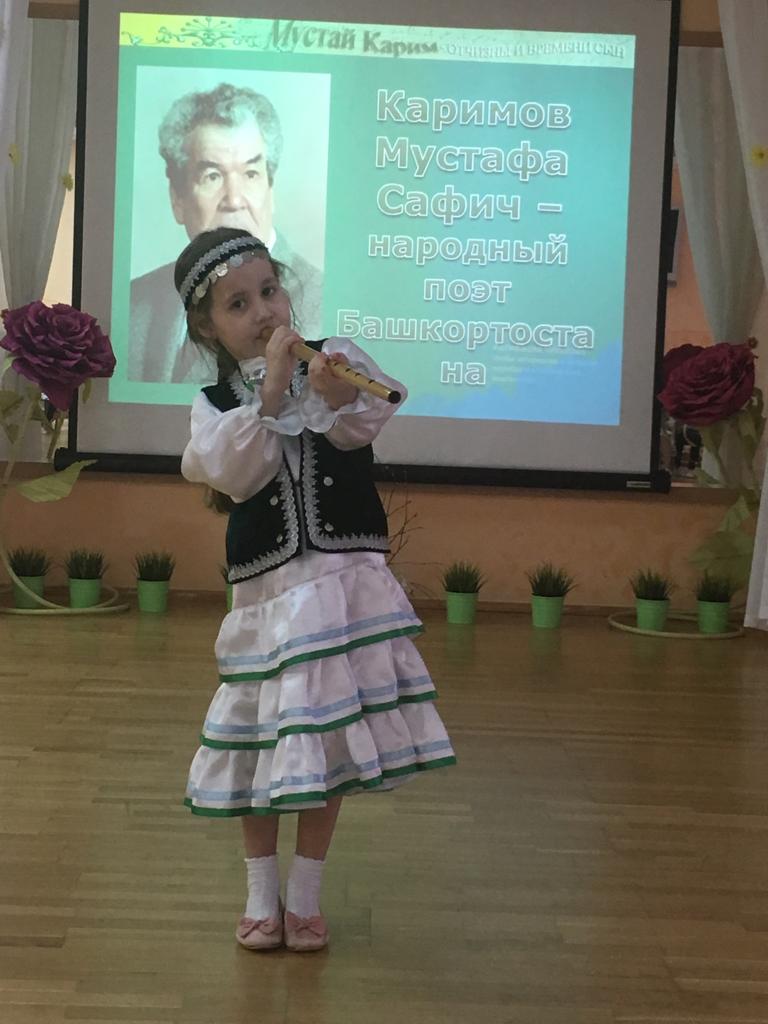 В ходе путешествия воспитанники выразительно исполнили стихотворения поэта «Башкортостан», «Каен яфрагы», исполнили танец. 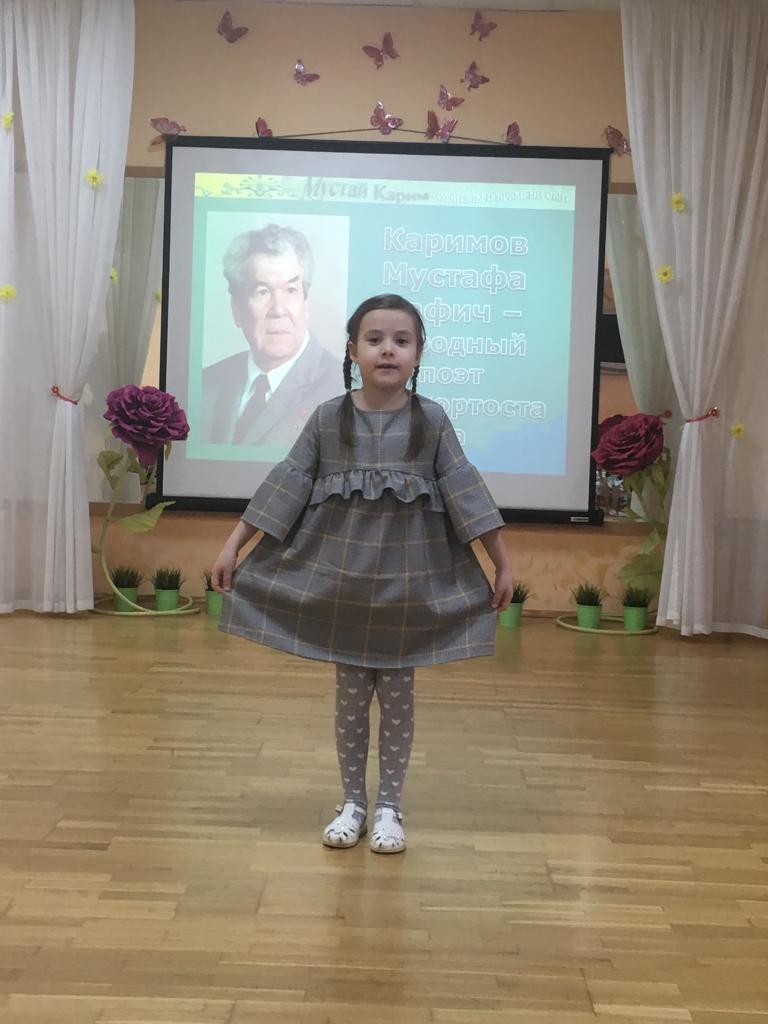 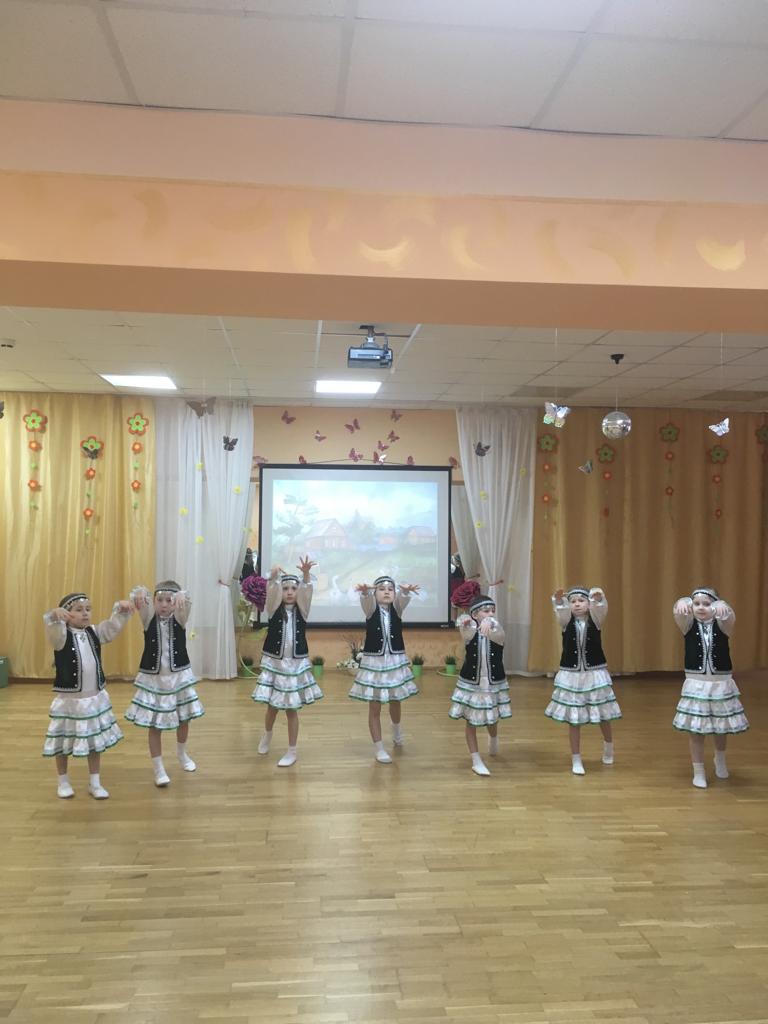 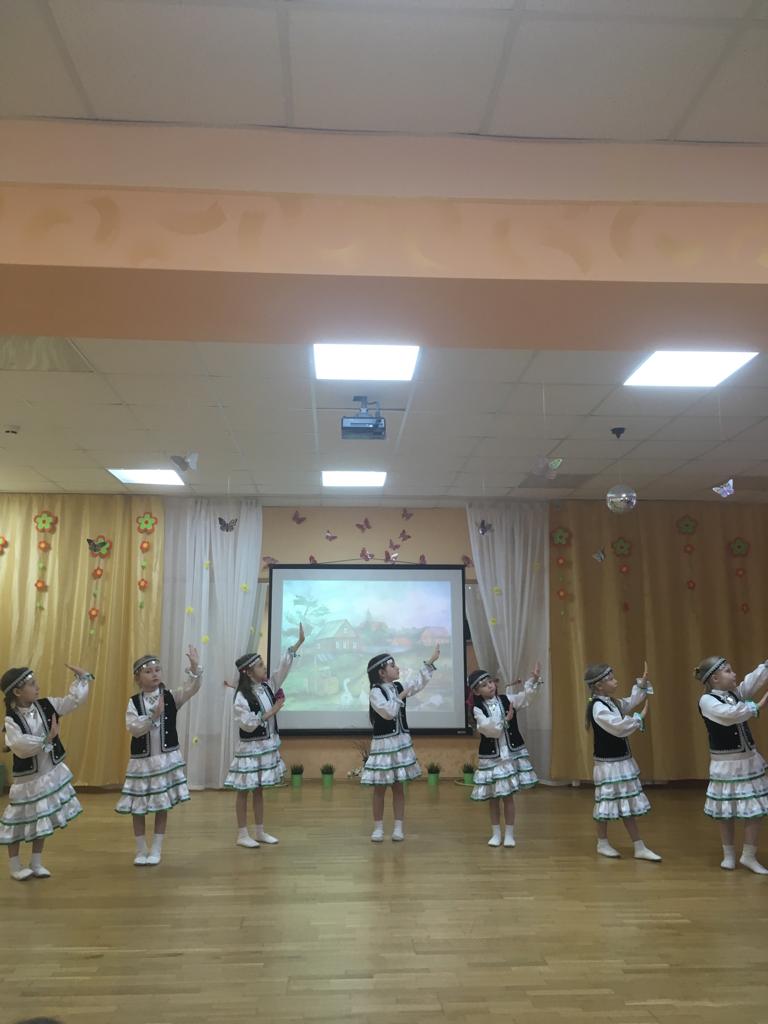 Ярким дополнением к мероприятию стала театрализованная деятельность по мотивам пьесы  «Петушиная мельница» народного поэта Башкортостана Мустая Карима.В пьесе «Петушиная мельница» главным героем является петух, который решает отыскать волшебную мельницу, завещанную ему прадедом. Его друзья цыпленок, щенок, кот, не желая остаться в стороне, тоже принимают участие в поиске. 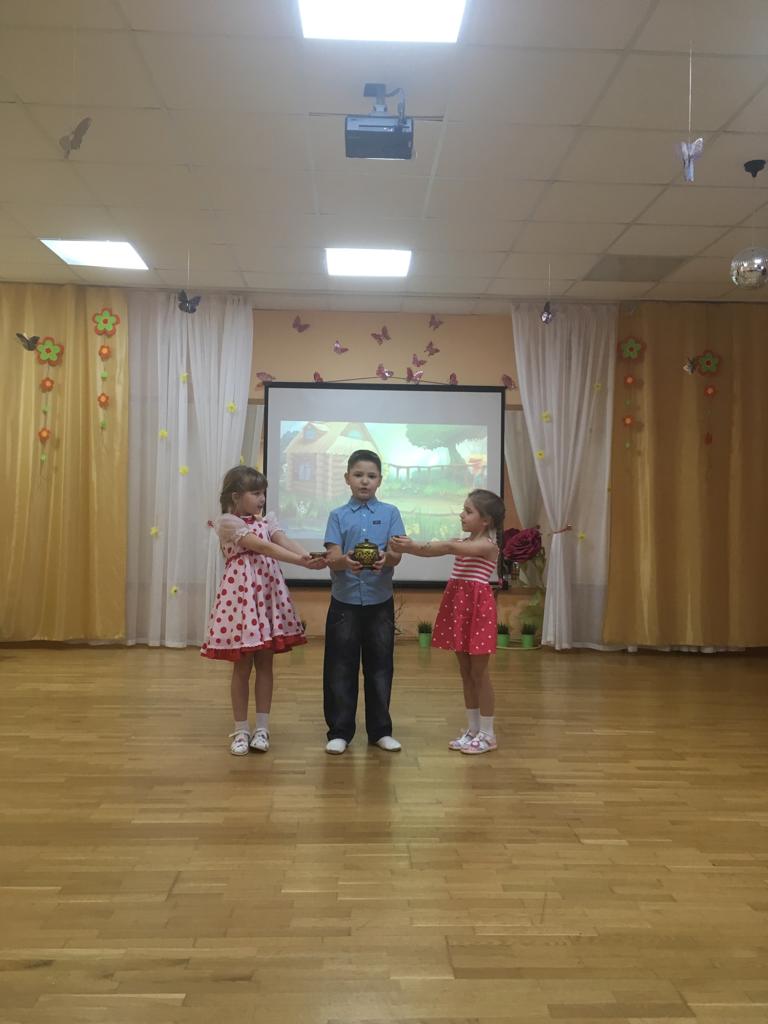 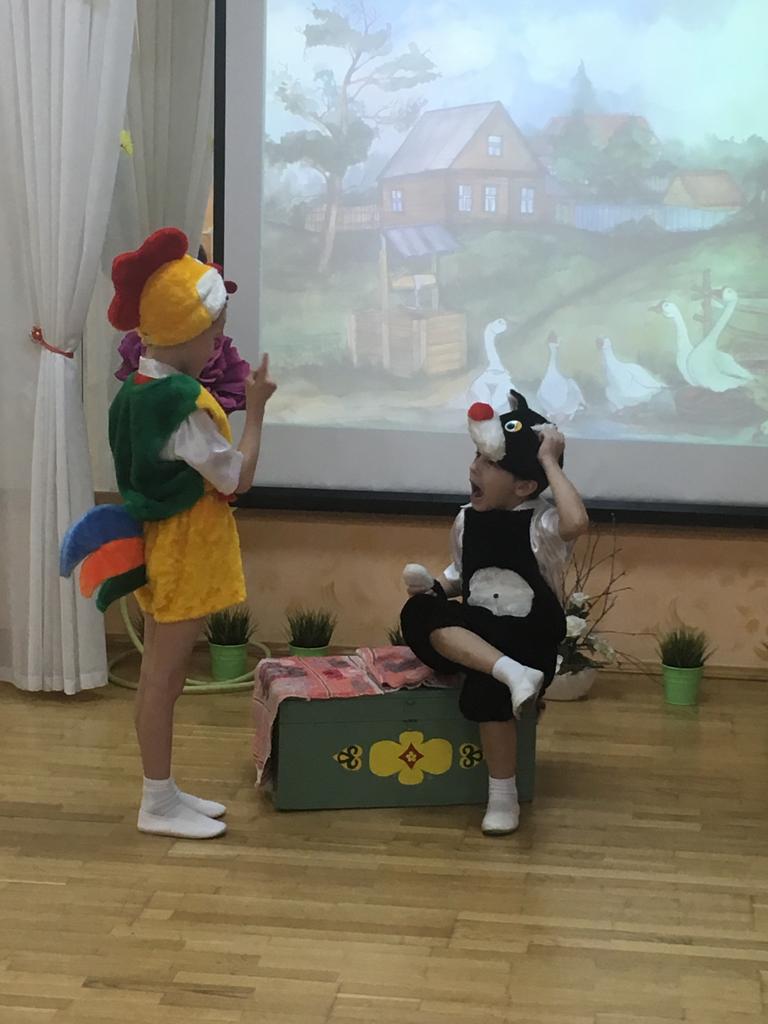 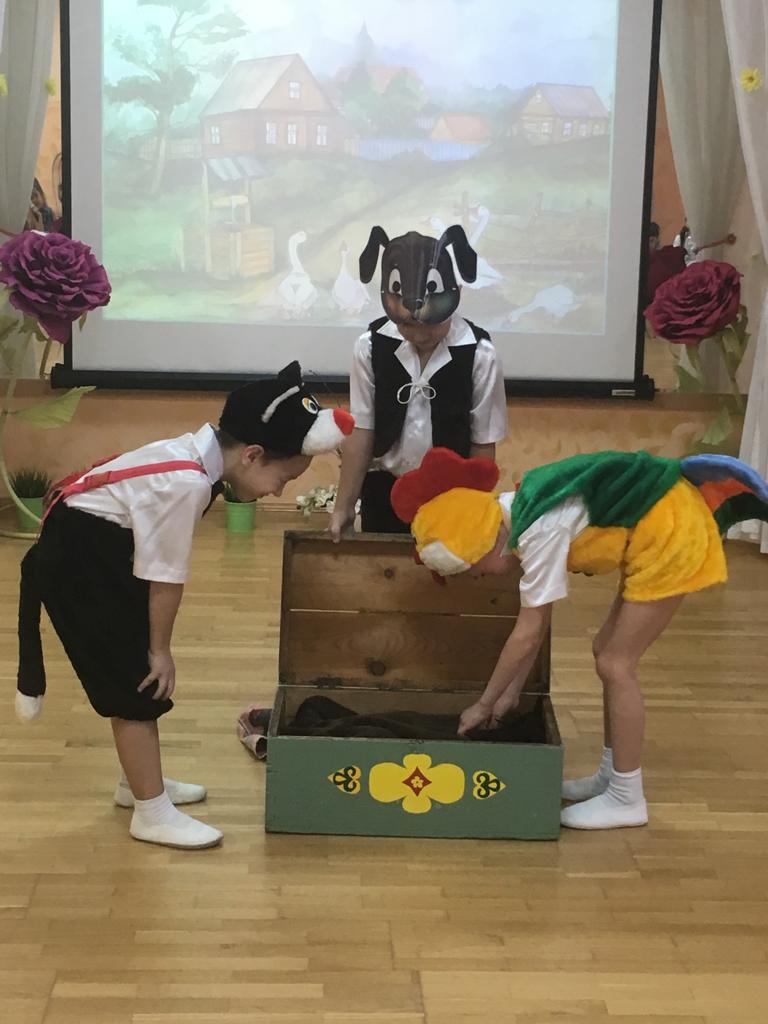 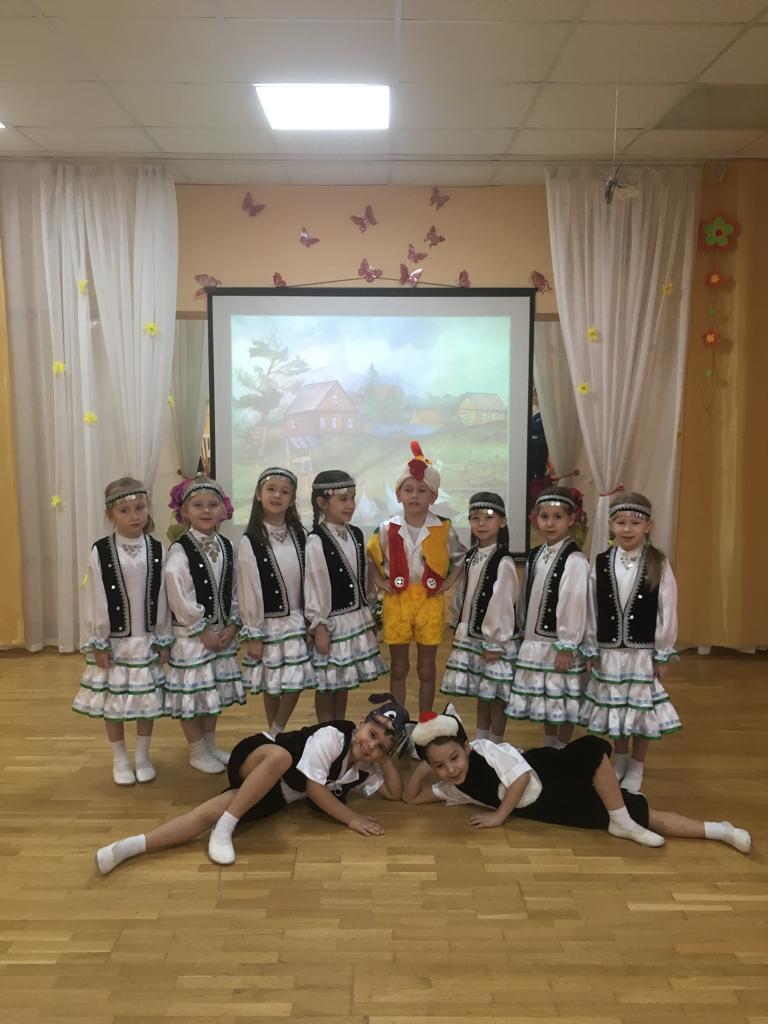 